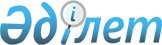 О внесении изменений в приказ Министра сельского хозяйства Республики Казахстан от 30 марта 2015 года № 4-3/269 "Об утверждении Правил ежегодного государственного технического осмотра тракторов и изготовленных на их базе самоходных шасси и механизмов, прицепов к ним, включая прицепы со смонтированным специальным оборудованием, самоходных сельскохозяйственных, мелиоративных и дорожно-строительных машин и механизмов, специальных машин повышенной проходимости"Приказ Министра сельского хозяйства Республики Казахстан от 4 мая 2020 года № 153. Зарегистрирован в Министерстве юстиции Республики Казахстан 5 мая 2020 года № 20571
      ПРИКАЗЫВАЮ:
      1. Внести в приказ Министра сельского хозяйства Республики Казахстан от 30 марта 2015 года № 4-3/269 "Об утверждении Правил ежегодного государственного технического осмотра тракторов и изготовленных на их базе самоходных шасси и механизмов, прицепов к ним, включая прицепы со смонтированным специальным оборудованием, самоходных сельскохозяйственных, мелиоративных и дорожно-строительных машин и механизмов, специальных машин повышенной проходимости" (зарегистрирован в Реестре государственной регистрации нормативных правовых актов № 11710, опубликован 10 августа 2015 года в информационно-правовой системе "Әділет") следующие изменения:
      преамбулу изложить в следующей редакции:
      "В соответствии с подпунктом 18) пункта 1 статьи 6 Закона Республики Казахстан от 8 июля 2005 года "О государственном регулировании развития агропромышленного комплекса и сельских территорий", подпунктом 1) статьи 10 Закона Республики Казахстан от 15 апреля 2013 года "О государственных услугах" ПРИКАЗЫВАЮ:";
      Правила ежегодного государственного технического осмотра тракторов и изготовленных на их базе самоходных шасси и механизмов, прицепов к ним, включая прицепы со смонтированным специальным оборудованием, самоходных сельскохозяйственных, мелиоративных и дорожно-строительных машин и механизмов, специальных машин повышенной проходимости, утвержденные указанным приказом, изложить в новой редакции согласно приложению к настоящему приказу.
      2. Департаменту производства и переработки растениеводческой продукции Министерства сельского хозяйства Республики Казахстан в установленном законодательством порядке обеспечить:
      1) государственную регистрацию настоящего приказа в Министерстве юстиции Республики Казахстан;
      2) размещение настоящего приказа на интернет-ресурсе Министерства сельского хозяйства Республики Казахстан после его официального опубликования.
      3. Контроль за исполнением настоящего приказа возложить на курирующего вице-министра сельского хозяйства Республики Казахстан.
      4. Настоящий приказ вводится в действие по истечении 10 (десяти) календарных дней после дня его первого официального опубликования.
      "СОГЛАСОВАН"
Министерство национальной
экономики
Республики Казахстан
      "СОГЛАСОВАН"
Министерство цифрового развития,
инноваций и аэрокосмической
промышленности
Республики Казахстан
      "СОГЛАСОВАН"
Министерство внутренних дел
Республики Казахстан Правила ежегодного государственного технического осмотра тракторов и изготовленных на их базе самоходных шасси и механизмов, прицепов к ним, включая прицепы со смонтированным специальным оборудованием, самоходных сельскохозяйственных, мелиоративных и дорожно-строительных машин и механизмов, специальных машин повышенной проходимости Глава 1. Общие положения
      1. Настоящие Правила ежегодного государственного технического осмотра тракторов и изготовленных на их базе самоходных шасси и механизмов, прицепов к ним, включая прицепы со смонтированным специальным оборудованием, самоходных сельскохозяйственных, мелиоративных и дорожно-строительных машин и механизмов, специальных машин повышенной проходимости (далее – Правила) разработаны в соответствии с подпунктом 18) пункта 1 статьи 6 Закона Республики Казахстан от 8 июля 2005 года "О государственном регулировании развития агропромышленного комплекса и сельских территорий", подпунктом 1) статьи 10 Закона Республики Казахстан от 15 апреля 2013 года "О государственных услугах" (далее – Закон) и определяют порядок проведения ежегодного государственного технического осмотра тракторов и изготовленных на их базе самоходных шасси и механизмов, прицепов к ним, включая прицепы со смонтированным специальным оборудованием, самоходных сельскохозяйственных, мелиоративных и дорожно-строительных машин и механизмов, специальных машин повышенной проходимости (далее – машины).
      2. В настоящих Правилах используются следующие понятия:
      1) владелец – физическое или юридическое лицо, владеющее машиной на праве собственности, хозяйственного ведения, оперативного управления либо ином законном основании (далее – владелец (услугополучатель));
      2) стандарт государственной услуги – перечень основных требований к оказанию государственной услуги, включающий характеристики процесса, форму, содержание и результат оказания, а также иные сведения с учетом особенностей предоставления государственной услуги;
      3) регистрационный документ – технический паспорт, являющийся официальным документом на машину, подтверждающий ее допуск к участию в дорожном движении и эксплуатации;
      4) оператор информационно-коммуникационной инфраструктуры "электронного правительства" (далее – оператор) – юридическое лицо, определяемое Правительством Республики Казахстан в соответствии с подпунктом 2) статьи 6 Закона Республики Казахстан от 24 ноября 2015 года "Об информатизации", на которое возложено обеспечение функционирования закрепленной за ним информационно-коммуникационной инфраструктуры "электронного правительства";
      5) электронная цифровая подпись (далее – ЭЦП) – набор электронных цифровых символов, созданный средствами электронной цифровой подписи и подтверждающий достоверность электронного документа, его принадлежность и неизменность содержания.
      3. Государственному техническому осмотру один раз в год подлежат машины принадлежащие владельцам (услугополучателям) и состоящие на государственной (временной) регистрации в местном исполнительном органе области, города республиканского значения, столицы, района и города областного значения (далее – местный исполнительный орган (услугодатель)), за исключением машин, определенных пунктом 19 настоящих Правил.
      4. Государственный технический осмотр машин проводится в целях оценки технического состояния, уточнения их численности, принадлежности регистрационных данных, осуществления мероприятий по пресечению грубых нарушений правил технической эксплуатации и техники безопасности (регламентируемых документацией прилагаемой заводом изготовителем к данному виду техники) и предупреждения неисправностей.
      5. Для осуществления целей настоящих Правил под регистрационными пунктами понимается местный исполнительный орган (услугодатель). Глава 2. Порядок проведения государственного технического осмотра машин
      6. Ежегодный государственный технический осмотр машин проводится местным исполнительными органом (услугодателем).
      7. Для организации проведения ежегодного государственного технического осмотра машин инженер-инспектор местного исполнительного органа (услугодателя) составляет график технического осмотра машин (далее – график) с учетом весенне-полевых и уборочных работ, в котором содержатся сведения о месте, дате и времени проведения технического осмотра машин.
      График утверждается руководителем структурного подразделения местного исполнительного органа (услугодателя), осуществляющего функции в области сельского хозяйства.
      8. Инженер-инспектор местного исполнительного органа (услугодателя) не позднее чем за 30 (тридцать) календарных дней до начала технического осмотра машин извещает владельцев (услугополучателей) о графике, условиях и порядке представления машин на технический осмотр путем опубликования объявления в периодических печатных изданиях.
      9. Технический осмотр машин, осуществляющих весенне-полевые и уборочные работы, проводится перед началом таких работ непосредственно по месту нахождения машин согласно графику.
      10. Для прохождения ежегодного государственного технического осмотра машин владелец (услугополучатель) через канцелярию местного исполнительного органа (услугодателя) в бумажном виде, либо посредством веб-портала "электронного правительства" www.egov.kz, www.elicense.kz (далее – портал) в электронном виде подает заявление по форме согласно приложению 1 к настоящим Правилам.
      Перечень основных требований к проведению ежегодного государственного технического осмотра машин, включающий характеристики процесса, форму, содержание и предоставления государственной услуги, а также иные сведения указаны в стандарте государственной услуги "Проведение ежегодного государственного технического осмотра тракторов и изготовленных на их базе самоходных шасси и механизмов, прицепов к ним, включая прицепы со смонтированным специальным оборудованием, самоходных сельскохозяйственных, мелиоративных и дорожно-строительных машин и механизмов, а также специальных машин повышенной проходимости" согласно приложению 2 к настоящим Правилам.
      11. Специалист канцелярии местного исполнительного органа (услугодателя) осуществляет регистрацию документов в течение 30 (тридцати) минут с момента их поступления и направляет руководителю местного исполнительного органа (услугодателя), которым назначается ответственный инженер-инспектор местного исполнительного органа (услугодателя).
      В случае поступления документов после окончания рабочего времени, в выходные и праздничные дни согласно Трудовому кодексу Республики Казахстан от 23 ноября 2015 года, регистрация документов и выдача результата оказания государственной услуги осуществляется следующим рабочим днем.
      12. Ответственный инженер-инспектор местного исполнительного органа (услугодателя) в день поступления документов регистрирует их в информационной системе "Государственная база данных "Е-лицензирование" (далее – ИС ГБД "Е-лицензирование"), проверяет полноту представленных документов.
      В случае представления владельцем (услугополучателем) неполного пакета документов, инженер-инспектор местного исполнительного органа (услугодателя) готовит мотивированный отказ в дальнейшем рассмотрении заявления с использованием ИС ГБД "Е-лицензирование".
      В случае представления владельцем (услугополучателем) полного пакета документов готовит уведомление о готовности к проведению ежегодного государственного технического осмотра, с указанием даты, места и времени проведения технического осмотра, с использованием ИС ГБД "Е-лицензирование".
      13. Руководитель местного исполнительного органа (услугодателя) через ИС ГБД "Е-лицензирование" подписывает уведомление о готовности к проведению ежегодного государственного технического осмотра или мотивированный отказ.
      Уведомление о готовности к проведению ежегодного государственного технического осмотра или мотивированный отказ направляется посредством портала в "личный кабинет" владельца (услугополучателя) в форме электронного документа, либо распечатывается, заверяется подписью инженера-инспектора местного исполнительного органа (услугодателя), штампом регистрационного пункта и выдается нарочно через канцелярию местного исполнительного органа (услугодателя).
      14. Технический осмотр машин проводится в присутствии владельца (услугополучателя), либо его представителя.
      15. Инженер-инспектор местного исполнительного органа (услугодателя) при проведении технического осмотра машин:
      1) уточняет принадлежность машины, проверяет соответствие типа, модели, года выпуска, заводского номера машины, шасси, двигателя, рамы и номерного знака данным, записанным в регистрационном документе;
      2) проверяет техническое состояние машин на соответствие нормативно-техническим документам, регламентирующих требования к техническому осмотру машин.
      16. Агрегаты и механизмы проверяются без разборки с использованием диагностических приборов и средств контроля. Техническое состояние прицепов проверяется в составе тракторного поезда (для контроля исправности тягово-сцепного устройства и блокировки тормозов).
      17. Машины, не соответствующие требованиям нормативно-технической документации, регламентирующей требования к техническому осмотру машин, считаются не прошедшими технический осмотр.
      18. Технический осмотр новых машин возрастом до 5 (пяти) лет проводится без проверки их технического состояния один раз в течение первых 5 (пяти) лет после регистрации в регистрационных пунктах.
      19. На машины, прошедшие технический осмотр, делается запись "Исправен" в регистрационном документе (техническом паспорте), на не прошедшие – "Неисправен", которая заверяется подписью инженера-инспектора местного исполнительного органа (услугодателя) и штампом регистрационного пункта.
      20. Машины, выбывшие с места постоянного учета в другие регионы на срок более 2 (двух) месяцев, представляются на технический осмотр по месту их временного пребывания.
      21. Инженер-инспектор местного исполнительного органа (услугодателя) вносит сведения о машинах физических лиц, прошедших технический осмотр, в журнал технического осмотра машин по форме согласно приложению 3 к настоящим Правилам.
      22. По итогам технического осмотра машин юридических лиц инженер-инспектор местного исполнительного органа (услугодателя) оформляет акт технического осмотра машин по форме согласно приложению 4 к настоящим Правилам. Акт технического осмотра машин составляется в двух экземплярах, один из которых выдается представителю юридического лица, а второй остается в регистрационном пункте.
      23. Местный исполнительный орган (услугодатель) обеспечивает внесение данных о стадии оказания государственной услуги в информационную систему мониторинга оказания государственных услуг согласно подпункту 11) пункта 2 статьи 5 Закона.
      При оказании государственной услуги посредством государственной информационной системы разрешений и уведомлений, данные о стадии ее оказания поступают в автоматическом режиме в информационную систему мониторинга оказания государственных услуг.
      24. В случае сбоя информационной системы, содержащей необходимые сведения для оказания государственной услуги, местный исполнительный орган (услугодатель) в течение 1 (одного) рабочего дня с момента обнаружения технического сбоя уведомляет об этом оператора.
      После проведения работ по устранению возникшего сбоя оператор в течение 1 (одного) рабочего дня составляет в произвольной форме протокол о технической проблеме и подписывает его с местным исполнительным органом (услугодателем). Глава 3. Порядок обжалования
      25. Жалоба на решение, действие (бездействие) местного исполнительного органа (услугодателя) по вопросам оказания государственной услуги подается на имя руководителя местного исполнительного органа (услугодателя), уполномоченного органа в области развития агропромышленного комплекса (далее – уполномоченный орган), в уполномоченный орган по оценке и контролю за качеством оказания государственных услуг.
      26. Жалоба владельца (услугополучателя) в соответствии с пунктом 2 статьи 25 Закона подлежит рассмотрению:
      местным исполнительным органом (услугодателем), уполномоченным органом – в течение 5 (пяти) рабочих дней со дня ее регистрации;
      уполномоченным органом по оценке и контролю за качеством оказания государственных услуг – в течение 15 (пятнадцати) рабочих дней со дня ее регистрации.
      27. Срок рассмотрения жалобы местным исполнительным органом (услугодателем), уполномоченным органом, уполномоченным органом по оценке и контролю за качеством оказания государственных услуг в соответствии с пунктом 4 статьи 25 Закона продлевается не более чем на десять рабочих дней в случаях необходимости:
      1) проведения дополнительного изучения или проверки по жалобе либо проверки с выездом на место;
      2) получения дополнительной информации.
      В случае продления срока рассмотрения жалобы должностное лицо, наделенное полномочиями по рассмотрению жалоб, в течение 3 (трех) рабочих дней с момента продления срока рассмотрения жалобы сообщает в письменной форме (при подаче жалобы на бумажном носителе) или электронной форме (при подаче жалобы в электронном виде) владельцу (услугополучателю), подавшему жалобу, о продлении срока рассмотрения жалобы с указанием причин продления.
      28. В случаях несогласия с результатами оказания государственной услуги услугополучатель обращается в суд в соответствии с подпунктом 6) пункта 1 статьи 4 Закона.
      ________________________________________________________________________________
     (наименование местного исполнительного органа области, города республиканского
                           значения,  столицы, района и города областного значения)
________________________________________________________________________________
  (для физического лица – фамилия, имя, отчество (при его наличии), индивидуальный
         идентификационный номер, адрес места жительства; для юридического лица -
наименование,  бизнес-идентификационный номер, адрес местонахождения
            (юридический адрес))                                                                             Заявление
      Прошу провести государственный технический осмотр машин (ы) _________________
________________________________________________________________________________
________________________________________________________________________________
           Подпись владельца или уполномоченного лица ______ "___" _____ 20 __ года
           Принято "___" ___ 20 __ года___ часов ___ минут
           Инженер-инспектор ______________________________________
           Технический осмотр _____________________ "___" ___ 20 __ года.
            (пройден/не пройден)
           __________________________________________________________________________ Стандарт государственной услуги "Проведение ежегодного государственного технического осмотра тракторов и изготовленных на их базе самоходных шасси и механизмов, прицепов к ним, включая прицепы со смонтированным специальным оборудованием, самоходных сельскохозяйственных, мелиоративных и дорожно-строительных машин и механизмов, а также специальных машин повышенной проходимости"  Журнал государственного технического осмотра машин                                     Акт государственного технического осмотра машин
      Мною, ___________________________________________________________________
_______________________________________________________________________________
(фамилия, имя, отчество (при его наличии) инженера-инспектора местного исполнительного
органа области, города республиканского значения, столицы, района и города областного
значения) ______________________________________________________________________
совместно с ____________________________________________________________________
_______________________________________________________________________________
 (фамилия, имя, отчество (при наличии) лиц, присутствующих и участвующих при осмотре)
проведен технический осмотр машин, состоящих на балансе в
_______________________________________________________________________________
                                           (наименование юридического лица)
      При техническом осмотре машин установлено следующее:
           1. Представлено на государственный технический осмотр машин _________________
______________ единиц следующих машин:  (количество)
      Прошли технический осмотр _____________________________ единиц машин.
                                                                       (количество)
Не прошли технический осмотр машины ___________________ единиц машин, (количество)
в том числе по причинам: технической неисправности _________________________ единиц;
(количество) не соответствия конструкции требованиям нормативно технической
документации  ___________________________________________________________ единиц.
                                                                  (количество)
Не соответствия данным государственной регистрации _____________ единиц. (количество)
2. Не представлено на государственный технический осмотр _________ единиц (количество)
машин:
      Руководитель юридического лица
________________________________________________________________________________
                              (подпись, фамилия, имя отчество (при его наличии))
Бухгалтер (или лицо, ведающее учетом)
_______________________________________________________________________________,
                              (подпись, фамилия, имя отчество (при его наличии))
Инженер-инспектор
_______________________________________________________________________________
                              (подпись, фамилия, имя отчество (при его наличии))
Владелец или уполномоченное лицо:
_______________________________________________________________________________
                                (подпись, фамилия, имя отчество (при его наличии))
					© 2012. РГП на ПХВ «Институт законодательства и правовой информации Республики Казахстан» Министерства юстиции Республики Казахстан
				
      Министр сельского хозяйства
Республики Казахстан 

С. Омаров
Приложение
к приказу
Министра сельского хозяйства
Республики Казахстан
от 4 мая 2020 года № 153Утверждены
приказом
Министра сельского хозяйства
Республики Казахстан
от 30 марта 2015 года № 4-3/269Приложение 1
к Правилам ежегодного
государственного технического
осмотра тракторов и
изготовленных на их базе
самоходных шасси и
механизмов, прицепов к ним,
включая прицепы со смонтированным
специальным оборудованием,
самоходных сельскохозяйственных,
мелиоративных и дорожно-строительных машин
и механизмов, специальных машин
повышенной проходимостиФормаПриложение 2
к Правилам ежегодного
государственного технического
осмотра тракторов и
изготовленных на их базе
самоходных шасси и
механизмов, прицепов к ним,
включая прицепы со смонтированным
специальным оборудованием,
самоходных сельскохозяйственных,
мелиоративных и дорожно-строительных машин
и механизмов, специальных машин
повышенной проходимости
1.
Наименование услугодателя
Местные исполнительные органы областей, городов Нур-Султана, Алматы и Шымкента, районов и городов областного значения (далее – услугодатель)
2.
Способы предоставления государственной услуги (каналы доступа)
Прием заявления физических и юридических лиц (далее – услугополучатель) для оказания государственной услуги осуществляется через:

1) канцелярию услугодателя;

2) веб-портал "электронного правительства" www.​egov.​kz, www.​eli​cens​e.​kz (далее – портал).
3.
Срок оказания государственной услуги
В течение 10 (десяти) рабочих дней с момента регистрации заявления, непосредственно по месту нахождения машин.

В случае предоставления машин в регистрационный пункт – в течение 2 (двух) рабочих дней с момента регистрации заявления.

Форма предоставления результата оказания государственной услуги: бумажная.
4.
Форма оказания государственной услуги
Электронная/бумажная
5.
Результат оказания государственной услуги
Внесение записи "Исправен", либо "Неисправен" в регистрационном документе (техническом паспорте) заверенном подписью инженера-инспектора и штампом услугодателя.
6.
Размер оплаты, взимаемой с услугополучателя при оказании государственной услуги, и способы ее взимания в случаях, предусмотренных законодательством Республики Казахстан
Бесплатно
7.
График работы
1) услугодателя – с понедельника по пятницу включительно с 9.00 до 18.30 часов с перерывом на обед с 13.00 до 14.30 часов, за исключением выходных и праздничных дней согласно Трудовому кодексу Республики Казахстан от 23 ноября 2015 года (далее – Кодекс).

Прием заявления и выдача результата оказания государственной услуги – с 9.00 до 17.30 часов с перерывом на обед с 13.00 до 14.30 часов.

Государственная услуга осуществляется в порядке очереди, без предварительной записи и ускоренного обслуживания;

2) портала – круглосуточно, за исключением технических перерывов в связи с проведением ремонтных работ.
8.
Перечень документов необходимых для оказания государственной услуги
при обращении к услугодателю:

1) заявление по форме;

2) регистрационный документ.

при обращении через портал:

1) заявление в форме электронного документа;

2) электронная копия регистрационного документа.

Сведения о документе, удостоверяющем личность, о государственной регистрации (перерегистрации) юридического лица услугодатель получает из соответствующих государственных информационных систем через шлюз "электронного правительства".

При сдаче услугополучателем всех необходимых документов:

услугодателю – подтверждением принятия заявления на бумажном носителе является отметка на его копии, с указанием даты и времени приема пакета документов;

через портал – в "личном кабинете" услугополучателя отображается статус о принятии запроса для оказания государственной услуги.
9.
Основания для отказа в оказании государственной услуги, установленные законодательством Республики Казахстан
Услугодатель отказывает в оказании государственной услуги в случае установления факта недостоверности документов, представленных услугополучателем для получения государственной услуги, и (или) данных (сведений), содержащихся в них, в соответствии с подпунктом 1) пункта 2 статьи 19-1 Закона Республики Казахстан от 15 апреля 2013 года "О государственных услугах".
10.
Иные требования с учетом особенностей оказания государственной услуги, в том числе оказываемой в электронной форме
Услугополучатель имеет возможность получения информации о порядке и статусе оказания государственной услуги в режиме удаленного доступа посредством "личного кабинета" портала, а также единого контакт-центра по вопросам оказания государственных услуг.

Контактные телефоны справочной службы по вопросам оказания государственной услуги: 8 (7172) 701 998, единого контакт-центра по вопросам оказания государственных услуг: 1414, 8 800 080 7777.

Условия получения услуги третьими лицами:

Электронный запрос третьими лицами, при условии согласия лица, в отношении которого запрашиваются сведения, предоставленного из "личного кабинета" на портале, а также посредством зарегистрированного на портале абонентского номера сотовой связи субъекта путем передачи одноразового пароля или путем отправления короткого текстового сообщения в качестве ответа на уведомление портала.Приложение 3
к Правилам ежегодного
государственного технического
осмотра тракторов и
изготовленных на их базе
самоходных шасси и
механизмов, прицепов к ним,
включая прицепы со смонтированным
специальным оборудованием,
самоходных сельскохозяйственных,
мелиоративных и дорожно-строительных машин
и механизмов, специальных машин
повышенной проходимостиФорма
№ п/п
Дата проведения осмотра
Наименование и марка машины
Номера
Номера
Государственный регистрационный номерной знак
Фамилия, имя, отчество (при его наличии) владельца
Заключение о техническом состоянии (исправный, неисправный)
Подпись владельца машин
№ п/п
Дата проведения осмотра
Наименование и марка машины
Шасси или  индивидуального идентификационного номера (VIN-код)
Двигателя
Государственный регистрационный номерной знак
Фамилия, имя, отчество (при его наличии) владельца
Заключение о техническом состоянии (исправный, неисправный)
Подпись владельца машин
1
2
3
4
5
6
7
8
9Приложение 4
к Правилам ежегодного
государственного технического
осмотра тракторов и
изготовленных на их базе
самоходных шасси и
механизмов, прицепов к ним,
включая прицепы со смонтированным
специальным оборудованием,
самоходных сельскохозяйственных,
мелиоративных и дорожно-строительных машин
и механизмов, специальных машин
повышенной проходимостиФорма"___" __________ 20 _ года
№ п/п
Наименование машины
Государственный регистрационный номер
Порядковый номер  завода-изготовителя
Порядковый номер  завода-изготовителя
Год выпуска
Заключение о прохождении технического осмотра машин
№ п/п
Наименование машины
Государственный регистрационный номер
машины (рамы)
двигателя
Год выпуска
Заключение о прохождении технического осмотра машин
1
2
3
4
5
6
7
№ п/п
Марка машины
Государственный регистрационный номерной знак
Причины непредставления на государственный технический осмотр машин
1
2
3
4